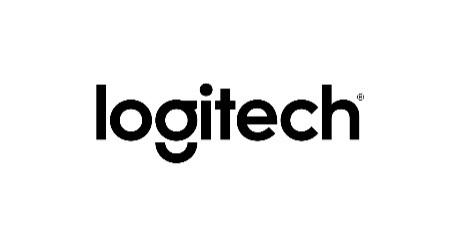 Hoja de datosTeclado inalámbrico multi dispositivo Logitech® K780  Un teclado. Totalmente equipado. Para computadoras, celulares y tablets. Descripción del producto El teclado inalámbrico multi dispositivo Logitech® K780 redefine lo que puede hacer un teclado de escritorio, permitiéndote conectar –e intercambiar– fácilmente tres dispositivos a la vez, ya sean Windows®, Mac®,  Android™ o iOS. Puedes escribir un correo en tu computadora y después presionar el botón Easy-Switch para responder un mensaje de texto en tu celular o tablet. El diseño del teclado y sus componentes, las teclas PerfectStrokeTM y un pad numérico de 10 teclas, proveen de una experiencia de uso confortable y familiar, mientras que el adaptador integrado puede sostener tu dispositivo móvil a un ángulo de lectura estable. El teclado multi dispositivo K780 incluye el dispositivo USB Logitech Unifying™ o la tecnología inteligente Bluetooth® para que puedas elegir la mejor forma de conexión. Características principales  Teclea donde quieras: El teclado multi dispositivo K780  es compatible con cualquier computadora, smartphone y tablet. Comienza a teclear en tu computadora y después cambia y escribe en tu celular o tablet, presionando el botón EasySwitch. Todas las teclas que necesitas, con tecleo PerfectStroke: Experimenta una escritura tranquila y confortable con teclas extensas y hechas cóncavas de forma cuidadosa, en un teclado común y de gran tamaño, incluyendo un pad numérico de 10 teclas. Adaptador para dispositivos móviles: Un adaptador integrado que puede sostener diversos dispositivos –desde smartphones a el iPad Pro– a un ángulo perfecto de lectura. Adaptabilidad a sistemas operativos: El teclado multi dispositivo K780 se adapta al sistema operativo al que está conectado, y mapea automáticamente las teclas para respaldar funciones y atajos. Conectividad Dual: Con el teclado multi dispositivo K780 puedes elegir la mejor forma de conectar tu dispositivo. Incluye un receptor USB Logitech Unifying y tecnología inteligente Bluetooth. Especificaciones del productoDimensiones:Altura: 22 mm (en la parte más alta) y 8mm (en la parte más baja)Largo: 380 mmAncho: 158 mmPeso: 875 gGarantíaHardware con 1 año de garantía.# # #Acerca de LogitechLogitech diseña productos que tienen un lugar en la vida diaria de la gente, conectándolos con las experiencias digitales que les importan. Hace más de 30 años, Logitech comenzó a conectar personas a través de computadoras y ahora crea dispositivos que unen a la gente a través de música, juegos, video y computación. Fundada en 1981, Logitech International es una compañía pública suiza enlistada en el SIX Swiss Exchange (LOGN) y en el Nasdaq Global Select Market (LOGI). Encuentra a Logitech en http://www.logitech.com, el blog de la compañía o @LogitechVC.2016 Logitech, Logicool, Logi y otras marcas Logitech son propiedad de Logitech y pueden estar registradas. Todas las otras marcas son propiedad de sus respectivos dueños. Para más información sobre Logitech y sus productos visite la página web de la compañía www.logitech.com.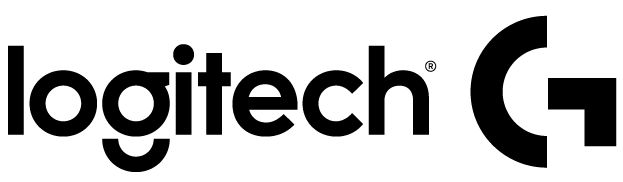 CONTACTO Oscar FiescoAnother Company(55) 6392 1100 ext. 2419oscar@anothercompany.com.mx 